ПРОГРАММА КОНГРЕССА27 сентября09:00 – 13:00						___			Большой конференц-залПЛЕНАРНОЕ ЗАСЕДАНИЕПРЕЗИДИУМ:Каграманян Игорь Николаевич – Первый заместитель Министра здравоохранения Российской Федерации, к.э.н.;Вербовой Дмитрий Николаевич – и.о. начальника Главного медицинского управления Управления делами Президента Российской Федерации;Карчевская Светлана Александровна – заместитель Председателя Федерального Фонда Обязательного Медицинского Страхования;Сафронова Елизавета Алексеевна - заместитель директора Департамента организации медицинской помощи и санаторно-курортного дела Министерства здравоохранения Российской Федерации;Рошаль Леонид Михайлович – Президент НИИ неотложной детской хирургии и травматологии Департамента здравоохранения города Москвы, Президент союза «Национальная медицинская палата», д.м.н., профессор;Сергиенко Валерий Иванович - Председатель Комитета Торгово-Промышленной Палаты РФ по предпринимательству в здравоохранении и медицинской промышленности, академик РАН, д.м.н., профессор;Сухих Геннадий Тихонович – Директор ФГБУ «Научного центра акушерства, гинекологии и перинатологии им. академика В.И. Кулакова» Минздрава России, академик РАН, д.м.н., профессор;Миронов Сергей Павлович - Директор Национального медицинского исследовательского центра травматологии и ортопедии им. Н.Н. Приорова Минздрава России, главный внештатный специалист Минздрава России по травматологии и ортопедии академик РАН, д.м.н., профессор, заслуженный врач России;Каприн Андрей Дмитриевич - Генеральный директор ФГБУ «НМИЦ радиологии» Минздрава России, академик РАН, д.м.н., профессор, заслуженный врач РФ;Беляев Алексей Михайлович – директор ФГБУ «НИИ онкологии им. Н. Н. Петрова» Минздрава России, главный внештатный онколог Северо-Западного Федерального округа, заведующий кафедрой онкологии Северо-Западного государственного медицинского университета им. И. И. Мечникова, президент Ассоциации онкологов Северо-Запада, д.м.н., профессор;Старцева Наталья Александровна – и.о. Директора ФГБУ «РНЦ МРиК» Минздрава России;Иванова Галина Евгеньевна – заведующая кафедрой медицинской реабилитации ФДПО, заведующая отделом медико-социальной реабилитации НИИ цереброваскулярной патологии и инсульта ФГБОУ ВО РНИМУ им. Н.И. Пирогова Минздрава России, главный внештатный специалист Министерства здравоохранения Российской Федерации по медицинской реабилитации, Председатель Всероссийской общественной организации содействия развитию медицинской реабилитологии «Союз реабилитологов России», национальный менеджер по реабилитационной медицине в ESPRM&UEMS, д.м.н., профессор;Батышева Татьяна Тимофеевна -  главный внештатный детский специалист ДЗМ по неврологии, главный внештатный детский специалист по медицинской реабилитации Минздрава России, директор ГБУЗ «НПЦ детской психоневрологии ДЗМ», д.м.н., профессор;Корчажкина Наталья Борисовна – заместитель начальника Главного медицинского управления Управления делами Президента Российской Федерации, заведующая Кафедрой организации здравоохранения и общественного здоровья, восстановительной медицины и медицинской реабилитации ФГБУ ДПО «Центральная государственная медицинская академия» Управления делами Президента Российской Федерации, д.м.н., профессор.Приветствия в адрес конгресса:Министерство здравоохранения Российской ФедерацииУправление делами Президента Российской ФедерацииТоргово-промышленная Палата Российской ФедерацииДоклады:«СТРАТЕГИЯ РАЗВИТИЯ МЕДИЦИНСКОЙ РЕАБИЛИТАЦИИ В СОВРЕМЕННЫХ УСЛОВИЯХ». Иванова Г.Е.	 15 мин.«РЕАБИЛИТАЦИЯ ДЕТЕЙ РАННЕГО ВОЗРАСТА. ПРОБЛЕМЫ И ПЕРСПЕКТИВЫ».  Батышева Т.Т. 15 мин.«ОРГАНИЗАЦИЯ ДЕЯТЕЛЬНОСТИ ЦЕНТРА МЕДИЦИНСКОЙ РЕАБИЛИТАЦИИ В СОСТАВЕ УНИВЕРСИТЕТСКОЙ КЛИНИЧЕСКОЙ БОЛЬНИЦЫ».Ачкасов Е.Е., Терновой К.С 												15 мин.«К ВОПРОСУ О ФОРМИРОВАНИИ КЛИНИКО-СТАТИСТИЧЕСКИХ ГРУПП В РЕАБИЛИТАЦИИ». Буйлова Т.В. 15 мин.«СОСТОЯНИЕ КАРДИОЛОГИЧЕСКОЙ РЕАБИЛИТАЦИИ В САНКТ-ПЕТЕРБУРГЕ».  Сарана А.М., Щербак С. Г. 												15 мин.«СИСТЕМА РЕАБИЛИТАЦИИ ОНКОЛОГИЧЕСКИХ ПАЦИЕНТОВ В САМАРСКОЙ ОБЛАСТИ».Сивохина Т.А. 												15 мин.«ОРГАНИЗАЦИЯ В Г. МОСКВЕ ПОМОЩИ ПО МЕДИЦИНСКОЙ РЕАБИЛИТАЦИИ ДЕТЯМ С ПОВРЕЖДЕНИЯМИ».Валиуллина С.А. 												15 мин.«ПРОБЛЕМЫ ОРГАНИЗАЦИИ МЕДИЦИНСКОЙ РЕАБИЛИТАЦИИ В ТРАВМАТОЛОГИЧЕСКОЙ КЛИНИКЕ». Миронов С.П., Цыкунов М.Б.												15 мин.«РЕАБИЛИТАЦИЯ В АКУШЕРСТВЕ И ГИНЕКОЛОГИИ: ТОЛЬКО ЭФФЕКТИВНЫЕ МЕТОДЫ».Сухих Г.Т., Аполихина И.А. 												15 мин.«ОБОСНОВАНИЕ МОДЕЛИ МЕДИЦИНСКОЙ РЕАБИЛИТАЦИИ У ПАЦИЕНТОК С РАСПРОСТРАНЕННЫМ ГЕНИТАЛЬНЫМ ЭНДОМЕТРИОЗОМ».Сухих Г.Т., Ипатова М.В.																						15 мин.«ПОДГОТОВКА КАДРОВ ПО МЕДИЦИНСКОЙ РЕАБИЛИТАЦИИ».Мишина И.Е. 15 мин. «КРИТЕРИИ КАЧЕСТВА ОКАЗАНИЯ ПОМОЩИ ПО МЕДИЦИНСКОЙ РЕАБИЛИТАЦИИ».Мельникова Е.В. 15 мин. 13:30 – 18:00										Малый конференц-залV Симпозиум «ИННОВАЦИОННЫЕ ТЕХНОЛОГИИ САНАТОРНО-КУРОРТНОГО ЛЕЧЕНИЯ И МЕДИЦИНСКОЙ РЕАБИЛИТАЦИИ» Главного медицинского управления Управления делами Президента Российской Федерации.Сопредседатели: Вербовой Дмитрий Николаевич - и.о. начальника Главного медицинского управления Управления делами Президента Российской Федерации;Корчажкина Наталья Борисовна - заместитель начальника Главного медицинского управления Управления делами Президента Российской Федерации, заведующая Кафедрой организации здравоохранения и общественного здоровья, восстановительной медицины и медицинской реабилитации ФГБУ ДПО «Центральная государственная медицинская академия» Управления делами Президента Российской Федерации, д.м.н., профессор.«АКТУАЛЬНЫЕ ПРОБЛЕМЫ ДЕТСКОЙ КУРОРТОЛОГИИ И САНАТОРНО-КУРОРТНОГО ЛЕЧЕНИЯ ДЕТЕЙ».Корчажкина Н.Б., 	Хан М.А.																					10 мин.«ОБОСНОВАНИЕ ИСПОЛЬЗОВАНИЯ ИННОВАЦИОННЫХ МЕТОДОВ САНАТОРНО-КУРОРТНОГО ЛЕЧЕНИЯ БОЛЬНЫХ С ПАТОЛОГИЕЙ СЛУХА».Остапишин В.Д. 												10 мин.«ПРИМЕНЕНИЕ ГАЛОТЕРАПИИ В РЕАБИЛИТАЦИОННОЙ МЕДИЦИНЕ».Червинская А.В. 													10 мин.«НА РАСПУТЬЕ: АКТУАЛЬНАЯ ПРОБЛЕМАТИКА И ПЕРСПЕКТИВЫ РАЗВИТИЯ РОССИЙСКОЙ ФИЗИЧЕСКОЙ МЕДИЦИНЫ».Портнов В.В. 												10 мин.«САНАТОРНО-КУРОРТНОЕ ЛЕЧЕНИЕ КАК ЭЛЕМЕНТ РЕАБИЛИТАЦИИ ИММУННОЙ СИСТЕМЫ». Татевосов С.Э.  										10 мин.«ОПЫТ ПРИМЕНЕНИЯ ПЕЛОИДОТЕРАПИИ НИЗКИХ ТЕМПЕРАТУР В КОМПЛЕКСНОЙ ТЕРАПИИ ОСТЕОАРТРОЗА У ПАЦИЕНТОВ С АРТЕРИАЛЬНОЙ ГИПЕРТОНИЕЙ В КИСЛОВОДСКЕ».Естенкова М.Г. 												10 мин. «СОВРЕМЕННЫЕ ТЕХНОЛОГИИ В РЕАБИЛИТАЦИИ НЕВРОЛОГИЧЕСКИХ БОЛЬНЫХ».Исаева Т.В. 												10 мин.«ДЕТАЛИЗАЦИЯ ОЦЕНКИ ФУНКЦИИ ВНЕШНЕГО ДЫХАНИЯ ПРИ САНАТОРНО-КУРОРТНОМ ЛЕЧЕНИИ СОПУТСТВУЮЩИХ ХРОНИЧЕСКИХ ОБСТРУКТИВНЫХ ЗАБОЛЕВАНИЙ ЛЕГКИХ НА КУРОРТЕ СОЧИ».Климов Э.В.												10 мин.«КОМПЛЕКСНОЕ ПРЕКОНДИЦИОНИРОВАНИЕ РЕАБИЛИТАЦИОННОГО ПРОЦЕССА, КАК СПОСОБ УВЕЛИЧЕНИЯ РЕАБИЛИТАЦИОННОГО ПОТЕНЦИАЛА».Комаров А.Н. 												10 мин.«ВЛИЯНИЕ СУХОЙ УГЛЕКИСЛОЙ ВАННЫ НА СОСТОЯНИЕ СЕРДЕЧНО-СОСУДИСТОЙ СИСТЕМЫ У БОЛЬНЫХ ИШЕМИЧЕСКОЙ БОЛЕЗНЬЮ СЕРДЦА ПО ДАННЫМ ХОЛТЕРОВСКОГО МОНИТОРИРОВАНИЯ».Федоров С.Л. 												10 мин.«ОЦЕНКА ЭФФЕКТИВНОСТИ ПРИМЕНЕНИЯ КИНЕЗИОТЕЙПИРОВАНИЯ В КОМПЛЕКСНОМ ЛЕЧЕНИИ БОЛЬНЫХ С ЗАБОЛЕВАНИЯМИ ОПОРНО-ДВИГАТЕЛЬНОГО АППАРАТА В УСЛОВИЯХ САНАТОРИЯ».Шилина Г.Ю. 												10 мин.«ОЦЕНКА ЭФФЕКТИВНОСТИ МЕДИЦИНСКОЙ РЕАБИЛИТАЦИИ БОЛЬНЫХ ПОСЛЕ ПЕРЕНЕСЕННОГО ИНФАРКТА В УСЛОВИЯХ САНАТОРИЯ».Пестов Ю.Д. 												10 мин.«ГЛОС-ТЕРАПИЯ В КОМПЛЕКСНОМ САНАТОРНО-КУРОРТНОМ ЛЕЧЕНИИ».Гудкова Н.Н. 												10 мин.«ОПЫТ РАБОТЫ ФГБУ «ОБЪЕДИНЕННЫЙ САНАТОРИЙ «РУСЬ» В СИСТЕМЕ ОМС».Олейникова О.Н. 												10 мин.«АКТУАЛЬНЫЕ ПРОБЛЕМЫ ОНКОРЕАБИЛИТАЦИИ В СОВРЕМЕННЫХ УСЛОВИЯХ».Гусельникова О.В. 												10 мин.«ПРАКТИЧЕСКИЕ АСПЕКТЫ КАРДИОРЕАБИЛИТАЦИИ ПАЦИЕНТОВ В ОТДЕЛЕНИИ КАРДИОЛОГИЧЕСКОЙ И ЛЕГОЧНОЙ РЕАБИЛИТАЦИИ КЛИНИЧЕСКОГО САНАТОРИЯ «БАРВИХА».Годунова Е.Б. 10 мин. «ЛОГОПЕДИЧЕСКИЙ МАССАЖ В ПРОГРАММЕ РЕАБИЛИТАЦИИ ПОСЛЕ ИНСУЛЬТА НА САНАТОРНОМ ЭТАПЕ».Макарова И.Ю. 10 мин.«ЭФФЕКТИВНОСТЬ РАННЕЙ САНАТОРНОЙ РЕАБИЛИТАЦИИ БОЛЬНЫХ ИШЕМИЧЕСКОЙ БОЛЕЗНЬЮ СЕРДЦА ПОСЛЕ ХИРУРГИЧЕСКОЙ РЕВАСКУЛЯРИЗАЦИИ МИОКАРДА».Михеева Ю.В. 10 мин.«ЛОКАЛЬНАЯ ДИСКОРАДИКУЛЯРНАЯ ДЕКОМПРЕССИЯ В ЛЕЧЕНИИ ПАЦИЕНТОВ С ДЕГЕНЕРАТИВНО-ДИСТРОФИЧЕСКИМИ ЗАБОЛЕВАНИЯМИ ПОЗВОНОЧНИКА».Узденов Э.М. 10 мин. «ОСОБЕННОСТИ КОМПЛЕКСНОГО ПОДХОДА В РЕАБИЛИТАЦИИ ДЕТЕЙ ОРФАННЫМ ЗАБОЛЕВАНИЕМ: БУЛЛЁЗНЫЙ ЭПИДЕРМОЛИЗ».Марычева Н.М. 10 мин. 13:30 – 15:50			__ 									Зал №1Секционное заседание «КЛЮЧЕВЫЕ ВОПРОСЫ РЕАБИЛИТАЦИИ В АКУШЕРСТВЕ И ГИНЕКОЛОГИИ». Председатель: Аполихина Инна Анатольевна - профессор кафедры акушерства, гинекологии и перинатологии ИПО ФГБОУ ВО ПМГМУ им. И.М. Сеченова Минздрава России, заведующая отделением эстетической гинекологии и реабилитации Научного центра акушерства, гинекологии и перинатологии им. академика В.И. Кулакова Минздрава России, д.м.н.«ЕСТЬ ЛИ СПОСОБЫ ПОВЫСИТЬ КАЧЕСТВО ЖИЗНИ ПОСЛЕ ЛЕЧЕНИЯ ОНКОГИНЕКОЛОГИЧЕСКИХ ЗАБОЛЕВАНИЙ». Аполихина И. А.   												30 мин.Дискуссия 											10 мин. «БЕРЕМЕННОСТЬ И РОДЫ ДО И ПОСЛЕ: ПОДГОТОВКА И РЕАБИЛИТАЦИЯ». Горбунова Е.А. 													30 мин.Дискуссия 											10 мин. «ФИЗИОТЕРАПЕВТИЧЕСКИЕ И ДРУГИЕ МЕТОДЫ ПОВЫШЕНИЯ ЭФФЕКТИВНОСТИ ХИРУРГИЧЕСКОГО ЛЕЧЕНИЯ В ГИНЕКОЛОГИИ». Саидова А.С. 													30 мин.Дискуссия 											10мин. Электронное тестирование знаний слушателей                                                           10 мин. 16:00 - 18:00												Зал №1Секционное заседание «МЕДИЦИНСКАЯ РЕАБИЛИТАЦИЯ В АКУШЕРСТВЕ И ГИНЕКОЛОГИИ».Председатели: Ипатова Марина Владимировна - заведующая гинекологическим отделением восстановительного лечения Научного центра акушерства, гинекологии и перинатологии им. академика В.И. Кулакова Минздрава России, д.м.н.; Кончугова Татьяна Венедиктовна - руководитель отдела физиотерапии и физиопрофилактики ФГБУ «РНЦ МРиК» Минздрава России, профессор кафедры восстановительной медицины ФГБОУ ВО ПМГМУ им. И.М. Сеченова Минздрава России, д.м.н., профессор«ИННОВАЦИОННЫЕ МЕТОДЫ ФИЗИОТЕРАПИИ ПРИ ГИНЕКОЛОГИЧЕСКОЙ ПАТОЛОГИИ». Кончугова Т.В. 													10 мин.«ЭКСТРАКОРПОРАЛЬНАЯ МАГНИТНАЯ СТИМУЛЯЦИЯ В ПРОФИЛАКТИКЕ И ЛЕЧЕНИИ ГИНЕКОЛОГИЧЕСКИХ ЗАБОЛЕВАНИЙ».  Ипатова М.В. 10 мин. «ВОЗМОЖНОСТИ СОВРЕМЕННЫХ ФИЗИЧЕСКИХ ФАКТОРОВ В СОХРАНЕНИИ ПОСТРЕПРОДУКТИВНОГО ЗДОРОВЬЯ ЖЕНЩИНЫ». Маланова Т.Б. 													10 мин.«МАССАЖ РЕФЛЕКСОГЕННЫХ ЗОН У ЖЕНЩИН С ХРОНИЧЕСКИМИ ВОСПАЛИТЕЛЬНЫМИ ЗАБОЛЕВАНИЯМИ ОРГАНОВ МАЛОГО ТАЗА».  Макарова М.Р. 													10 мин.«ВОЗМОЖНОСТИ БОС-ТЕРАПИИ В АКУШЕРСТВЕ И ГИНЕКОЛОГИИ».Стеняева Н.Н., Чайванов Д.Б., Чудина Ю.А. 													10 мин.«ПРОГРАММА РАННЕЙ РЕАБИЛИТАЦИИ ЖЕНЩИН ПОСЛЕ РОДОВ».Кубицкая Ю.В., Игнатьева А.А. 													10 мин.«ЦЕНТРАЛЬНАЯ ЭЛЕКТРОТЕРАПИЯ В ЛЕЧЕНИИ ДЕВОЧЕК ПОДРОСТКОВ С НАРУШЕНИЕМ РИТМА МЕНСТРУАЦИИ».Геворкян Г.А., Ипатова М.В. 												10 мин.«ФОТОДИНАМИЧЕСКАЯ ТЕРАПИЯ В ЛЕЧЕНИИ ЖЕНЩИН С ХРОНИЧЕСКИМ ВУЛЬВОВАГИНАЛЬНЫМ КАНДИДОЗОМ».Асланян К.О. 												10 мин.«ЖЕЛЕЗОДЕФИЦИТНАЯ АНЕМИЯ И БЕРЕМЕННОСТЬ». Калашников С.А. 10 мин. «ЖЕЛЕЗОДЕФИЦИТНЫЕ СОСТОЯНИЯ У БЕРЕМЕННЫХ И ВО ВРЕМЯ ЛАКТАЦИИ».Блохина О.Е. 10 мин.Дискуссия 											20 мин. 13:30 – 15:45 											Сектор АСекционное заседание «МЕДИЦИНСКАЯ РЕАБИЛИТАЦИЯ ПАЦИЕНТОВ С ЗАБОЛЕВАНИЯМИ СЕРДЕЧНО-СОСУДИСТОЙ СИСТЕМЫ».Председатели: Аронов Давид Меерович - Президент «Российского общества кардиосоматической реабилитации и вторичной профилактики», руководитель отдела реабилитации, руководитель лаборатории кардиологической реабилитации ФГБУ «Государственный научно-исследовательский центр профилактической медицины» Минздрава России, д.м.н., проф., заслуженный деятель науки РФ;Бубнова Марина Геннадьевна - руководитель отдела реабилитации и вторичной профилактики сочетанной патологии ФГБУ «Государственный научно-исследовательский центр профилактической медицины» Минздрава России, Вице-президент Российского общества кардиосоматической реабилитации и вторичной профилактики, д.м.н., профессор;Мишина Ирина Евгеньевна - проректор по учебной работе, заведующая кафедрой госпитальной терапии Ивановской государственной медицинской академии Минздрава России, д.м.н., профессор;Баклушин Алексей Евгеньевич - заведующий кафедрой педиатрии и неонатологии ИПО Ивановской государственной медицинской академии Минздрава России, д. м. н., доцент.«АКТУАЛЬНЫЕ ВОПРОСЫ СОВРЕМЕННОЙ КАРДИОРЕАБИЛИТАЦИИ В РОССИИ».Аронов Д.М., Бубнова М.Г. 15 мин.«ПАЦИЕНТ-ОРИЕНТИРОВАННЫЕ ТЕХНОЛОГИИ В КАРДИОРЕАБИЛИТАЦИИ».Лямина Н.П. мин.«РЕАБИЛИТАЦИОННЫЕ ПРОГРАММЫ КОРРЕКЦИИ СЕРДЕЧНОЙ И ЦЕРЕБРОВАСКУЛЯРНОЙ НЕДОСТАТОЧНОСТИ БОЛЬНЫХ ИШЕМИЧЕСКОЙ БОЛЕЗНЬЮ СЕРДЦА ПОСЛЕ РЕКОНСТРУКЦИИ КОРОНАРНЫХ АРТЕРИЙ». Князева Т.А. 15 мин. «РЕАБИЛИТАЦИЯ ПАЦИЕНТОВ С ХРОНИЧЕСКОЙ СЕРДЕЧНОЙ НЕДОСТАТОЧНОСТЬЮ: ОТ ТЕОРИИ К ПРАКТИКЕ». Мишина И.Е., Довгалюк Ю.В., Гудухин А.А., Архипова С.Л. 15 мин.«ОЦЕНКА РЕАБИЛИТАЦИОННОГО ПОТЕНЦИАЛА ПАЦИЕНТОВ, ПЕРЕНЕСШИХ ОПЕРАЦИЮ КОРОНАРНОГО ШУНТИРОВАНИЯ, НА ВТОРОМ ЭТАПЕ КАРДИОРЕАБИЛИТАЦИИ».Мисюра О.Ф., Зобенко И.А., Карпухин А.В 15 мин.«ОСОБЕННОСТИ РЕАБИЛИТАЦИИ БОЛЬНЫХ В РАННЕМ ПЕРИОДЕ ПОСЛЕ ШУНТИРУЮЩИХ ВМЕШАТЕЛЬСТВ НА СЕРДЦЕ». Уразов С.П., Коротков М.Е., Щербак С.Г. 15 мин.«ОРГАНИЗАЦИОННЫЕ МОДЕЛИ КАРДИОРЕАБИЛИТАЦИИ В ДЕТСКОМ ВОЗРАСТЕ: ПРОБЛЕМЫ И ПЕРСПЕКТИВЫ».Карпук Н.Л., Баклушин А.Е. 15 мин. «КЛИНИЧЕСКАЯ ЭФФЕКТИВНОСТЬ ЗАНЯТИЙ СКАНДИНАВСКОЙ ХОДЬБОЙ НА АМБУЛАТОРНО–ПОЛИКЛИНИЧЕСКОМ ЭТАПЕ РЕАБИЛИТАЦИИ ПАЦИЕНТОВ, ПЕРЕНЕСШИХ ОСТРЫЙ КОРОНАРНЫЙ СИНДРОМ C ПОСЛЕДУЮЩИМ ЧРЕСКОЖНЫМ КОРОНАРНЫМ ВМЕШАТЕЛЬСТВОМ».Володина К.А., Линчак Р.М., Ачкасов Е.Е., Алаева Е.Н., Курбакова Е.В. 15 мин.«МОБИЛЬНАЯ БРИГАДА ФУНКЦИОНАЛЬНОЙ ДИАГНОСТИКИ. ОТ ДИСПАНСЕРИЗАЦИИ ДО ВЫСОКОТЕХНОЛОГИЧЕСКОЙ МЕДИЦИНСКОЙ ПОМОЩИ».Носков А.В., Мамаева О.П. 15 мин.15:50 - 18:20												Сектор АСекционное заседание «МЕДИЦИНСКАЯ РЕАБИЛИТАЦИЯ ЛИЦ С ЗАБОЛЕВАНИЯМИ ПЕЧЕНИ И ЖЕЛУДОЧНО-КИШЕЧНОГО ТРАКТА».Председатели: Куликов Александр Геннадьевич - проректор по науке ФГБОУ ДПО РМАНПО Минздрава России, д.м.н., профессор;Максимов Валерий Алексеевич -  профессор кафедры диетологии и нутрициологии ФГБОУ ДПО РМАНПО Минздрава России, д.м.н. «ОСОБЕННОСТИ ЛЕЧЕБНОЙ ФИЗКУЛЬТУРЫ ПРИ ФУНКЦИОНАЛЬНЫХ НАРУШЕНИЯХ ДЕЯТЕЛЬНОСТИ КИШЕЧНИКА».Макарова И.Н. 15 мин. «ПРИМЕНЕНИЕ МАГНИЙСОДЕРЖАЩИХ МИНЕРАЛЬНЫХ ВОД В САНАТОРНОМ ЛЕЧЕНИИ ДЕТЕЙ С ФУНКЦИОНАЛЬНЫМИ ЗАПОРАМИ».Степурина Л.Л. 15 мин. «СОВРЕМЕННЫЕ АСПЕКТЫ НЕМЕДИКАМЕНТОЗНОЙ ТЕРАПИИ ДИСКИНЕЗИЙ ЖЕЛЧЕВЫВОДЯЩИХ ПУТЕЙ».Максимов В.А. 15 мин. «ОЗОНОТЕРАПИЯ В КОМПЛЕКСНОМ ЛЕЧЕНИИ ВИРУСНЫХ ГЕПАТИТОВ».Чернышев А.Л. 15 мин. «ХОЛЕЦИСТЭКТОМИЯ. ВОПРОСЫ МЕДИЦИНСКОЙ РЕАБИЛИТАЦИИ И САНАТОРНО-КУРОРТНОГО ЛЕЧЕНИЯ». Куликов А.Г., Кочеткова Н.А. 15 мин. «ВОПРОСЫ РЕАБИЛИТАЦИИ БОЛЬНЫХ ВИРУСНЫМИ ГЕПАТИТАМИ ПОСЛЕ КУРСА ПРОТИВОВИРУСНОЙ ТЕРАПИИ».Малинникова Е.Ю., Кюрегян К.К., Михайлов М.И. 15 мин. «СОВРЕМЕННЫЕ АСПЕКТЫ САНАТОРНО-КУРОРТНОГО ЛЕЧЕНИЯ ПАЦИЕНТОВ С ХРОНИЧЕСКИМИ ГАСТРИТАМИ».Коломейцев В.В., Куликов А.Г. 15 мин.«МИЛ- И КВЧ-ТЕРАПИЯ В КОМПЛЕКСНОЙ РЕАБИЛИТАЦИИ БОЛЬНЫХЖЕЛЧНОКАМЕННОЙ БОЛЕЗНЬЮ В РАННИЙ ПОСЛЕОПЕРАЦЦИОННЫЙ ПЕРИОД». Маршева С.И., Поддубная О.А. 15 мин. «ВЕГЕТАТИВНЫЕ РАССТРОЙСТВА ПРИ ПАТОЛОГИИ ЖЕЛЧЕВЫВОДЯЩИХ ПУТЕЙ И ПУТИ ИХ КОРРЕКЦИИ».Жестикова М.Г. 15 мин. «НЕМЕДИКАМЕНТОЗНЫЕ СПОСОБЫ ЛЕЧЕНИЯ ЗАПОРА У ДЕТЕЙ».Полунина В.В.15 мин.28 сентября09:00 – 12:45										Малый конференц-залСекционное заседание «РЕАБИЛИТАЦИЯ В ТРАВМАТОЛОГИИ И ОРТОПЕДИИ»Сопредседатели: Цыкунов Михаил Борисович - руководитель отделения реабилитации Национального медицинского исследовательского центра травматологии и ортопедии им. Н.Н. Приорова Минздрава России, д.м.н., профессор;Буйлова Татьяна Валентиновна - директор Института реабилитации и здоровья человека Нижегородского государственного университета им. Н.И. Лобачевского, главный специалист Приволжского федерального округа по медицинской реабилитации, д.м.н.;Еремушкин Михаил Анатольевич - ведущий научный сотрудник научно-поликлинического отделения Национального медицинского исследовательского центра травматологии и ортопедии им. Н.Н. Приорова Минздрава России, профессор кафедры «Спортивной медицины и реабилитации» ИППО ФМБА, д.м.н.;Ачкасов Евгений Евгеньевич - заведующий кафедрой спортивной медицины и медицинской реабилитации, директор Клиники медицинской реабилитации ФГБОУ ВО ПМГМУ им. И.М. Сеченова Минздрава России, д.м.н., профессор;Терновой Константин Сергеевич - заведующий стационарным отделением медицинской реабилитации Центра медицинской реабилитации ФГБОУ ВО ПМГМУ им. И.М. Сеченова Минздрава России, к.м.н.«РЕАБИЛИТАЦИОНЫЙ ДИАГНОЗ И РЕАБИЛИТАЦИОННЫЙ ПОТЕНЦИАЛ ПРИ ПАОЛОГИИ ОРГАНОВ ДВИЖЕНИЯ И ОПОРЫ».Миронов С.П., Цыкунов М.Б. 												15 мин.«СОВРЕМЕННЫЕ АСПЕКТЫ РЕАБИЛИТАЦИИ ПАЦИЕНТОВ С ТРАВМАТИЧЕСКИМ ПОВРЕЖДЕНИЕМ СПИННОГО МОЗГА».Бушков Ф.А., Бойко А.Ю., Клещунов С.С. 												15 мин.«КОРРЕКЦИЯ БИОМЕХАНИКИ ХОДЬБЫ В ЛЕЧЕНИИ ПЛОСКОСТОПИЯ».Жукова Е.В., Ачкасов Е.Е. 												15 мин.«ЛЕЧЕБНО-ДИАГНОСТИЧЕСКАЯ ТАКТИКА ПРИ ПОВРЕЖДЕНИЯХ ГОЛЕНОСТОПНОГО СУСТАВА».Репетюк А.Д., Ачкасов Е.Е. 												15 мин.«СОВРЕМЕННЫЕ ТЕХНОЛОГИИ МЕДИКО-СОЦИАЛЬНОЙ РЕАБИЛИТАЦИИ ЛИЦ С АМПУТАЦИЯМИ НИЖНИХ КОНЕЧНОСТЕЙ». Мезенцева Е.А. 15 мин.     «ЛЕЧЕБНАЯ ФИЗИЧЕСКАЯ КУЛЬТУРА, КАК ВЕДУЩИЙ ФАКТОР КУРОРТНОЙ МЕДИЦИНЫ».Еремушкин М.А.												15 мин.«ЛЕЧЕБНАЯ ГИМНАСТИКА В БАССЕЙНЕ С ВКЛЮЧЕНИЕМ ИНТЕРВАЛЬНОЙ ФИЗИЧЕСКОЙ ТРЕНИРОВКИ У ПАЦИЕНТОВ С ЗАБОЛЕВАНИЯМИ СЕРДЕЧНО-СОСУДИСТОЙ СИСТЕМЫ». Стяжкина Е.М. 												15 мин.«КООРДИНАЦИОННАЯ ГИМНАСТИКА В КОМПЛЕКСНОЙ РЕАБИЛИТАЦИИ БОЛЬНЫХ ПОСЛЕ ДЕКОМПРЕССИОННЫХ ОПЕРАЦИЙ НА ПОЯСНИЧНО-КРЕСТЦОВОМ ОТДЕЛЕ ПОЗВОНОЧНИКА». Буткарева Д.В. 												15 мин.«РЕАБИЛИТАЦИЯ ПРИ ДОРСАЛГИЯХ У ДЕТЕЙ».Андреев С.В. 												15 мин.«ИСПОЛЬЗОВАНИЕ ТЕХНОЛОГИЙ НЕЙРО-МЫШЕЧНОЙ АКТИВАЦИИ В МЕДИЦИНСКОЙ РЕАБИЛИТАЦИИ БОЛЬНЫХ С ДОРСОПАТИЯМИ».Стариков С.М. 												15 мин.«ПРЕВЕНТИВНЫЕ ПОДХОДЫ РЕАБИЛИТАЦИИ ПАЦИЕНТОВ С ПОСТТРАВМАТИЧЕСКИМИ АМПУТАЦИЯМИ НИЖНИХ КОНЕЧНОСТЕЙ».Болотов Д.Д. 												15 мин.«ВОЗМОЖНОСТЬ ПРИМЕНЕНИЯ РОБОТИЗИРОВАННОГО КОМПЛЕКСА CON-TREX В ПРОГРАММЕ РЕАБИЛИТАЦИИ ПАЦИЕНТОВ С ГОНАРТРОЗОМ».Смирнова Н.Ю. 												15 мин.«СПОСОБЫ РЕАБИЛИТАЦИИ БОЛЬНЫХ С ПОРАЖЕНИЕМ ОПОРНО-ДВИГАТЕЛЬНОГО АППАРАТА». Хитров Н.А. 												15 мин.«НОВЫЕ МЕТОДЫ АКВА-ДИНАМИЧЕСКОЙ РЕАБИЛИТАЦИИ В ВОДЕ». Барашков Г.Н., Силаев А.С.																					15 мин.12:55 - 13:55										Малый конференц-залСекционное заседание «РЕАБИЛИТАЦИЯ ПАЦИЕНТОВ С ДЕГЕНЕРАТИВНЫМ ПОРАЖЕНИЕМ ПОЗВОНОЧНИКА».Сопредседатели: Гуща Артем Олегович - профессор кафедры нейрохирургии Российской медицинской академии последипломного образования, руководитель отделения нейрохирургии с группой сосудистой и эндоваскулярной хирургии, ФГБНУ «Научный центр неврологии», д.м.н.;Бадалов Назим Гаджиевич – профессор кафедры восстановительной медицины, курортологии и реабилитации ФГБОУ ВО ПМГМУ им. И.М. Сеченова Минздрава России, заведующий отделом природных лечебных факторов ФГБУ «РНЦ МРиК» Минздрава России, д.м.н.«ХИРУРГИЯ ДЕГЕНЕРАТИВНЫХ ПОРАЖЕНИЙ ПОЗВОНОЧНИКА – ПЕРВЫЙ ШАГ К ВОССТАНОВЛЕНИЮ БОЛЬНОГО».Гуща А.О. 15 мин.«ОПЫТ ПРИМЕНЕНИЯ ТЕХНОЛОГИИ ГИДРОЭЛЕКТРОТЕРАПИИ В РЕАБИЛИТАЦИИПАЦИЕНТОВ С ПОЯСНИЧНО-КРЕСТЦОВОЙ РАДИКУЛОПАТИЕЙ».Бородулина И.В., Бадалов Н.Г. 15 мин.«СОВРЕМЕННЫЙ ПОДХОД К РАННЕЙ РЕАБИЛИТАЦИИ ПАЦИЕНТОВ ПОСЛЕ ОПЕРАЦИЙ НА ПОЗВОНОЧНИКЕ». Арестов С.О.																15 мин.«ПОДВОДНОЕ ГОРИЗОНТАЛЬНОЕ ВЫТЯЖЕНИЕ ПОЗВОНОЧНИКА КАК ИНСТРУМЕНТ РЕАБИЛИТАЦИИ ПАЦИЕНТОВ С БОЛЬЮ В НИЖНЕЙ ЧАСТИ СПИНЫ: PRO ET CONTRA».Бадалов Н.Г., Бородулина И.В. 15 мин. 14:05 - 16:05										Малый конференц-залСекционное заседание «РЕАБИЛИТАЦИЯ ОНКОЛОГИЧЕСКИХ БОЛЬНЫХ». Сессия 2.К вопросу о написании клинических рекомендаций по реабилитации онкологических больных.Председатели: Иванова Галина Евгеньевна – заведующая кафедрой медицинской реабилитации ФДПО, заведующая отделом медико-социальной реабилитации НИИ цереброваскулярной патологии и инсульта ФГБОУ ВО РНИМУ им. Н.И. Пирогова Минздрава России, главный внештатный специалист Министерства здравоохранения Российской Федерации по медицинской реабилитации, Председатель Всероссийской общественной организации содействия развитию медицинской реабилитологии «Союз реабилитологов России», национальный менеджер по реабилитационной медицине в ESPRM&UEMS, д.м.н., профессор;Лядов Константин Викторович -  директор Стационарного кластера МЕДСИ, д.м.н., профессор, академик РАН;Беляев Алексей Михайлович – директор Института вертеброневрологии и мануальной медицины заведующий кафедрой медицинской реабилитации и спортивной медицины Дальневосточного государственного медицинского университета, главный внештатный специалист Дальневосточного федерального округа по медицинской реабилитации, д.м.н., профессор;Мельникова Елена Валентиновна - профессор кафедры физических методов лечения и спортивной медицины ФПО СПбГМУ им. акад. И.П. Павлова, главный внештатный специалист Северо-Западного Федерального округа по медицинской реабилитации, д.м.н.ПРИВЕТСТВЕННОЕ СЛОВО «К ВОПРОСУ О РЕАБИЛИТАЦИИ ОНКОЛОГИЧЕСКИХ БОЛЬНЫХ».Иванова Г.Е. 												15 мин.«МУЛЬТИДИСЦИПЛИНАРНЫЙ ПОДХОД В КОМПЛЕКСНОМ ЛЕЧЕНИИ ЗЛОКАЧЕСТВЕННЫХ ОПУХОЛЕЙ».Беляев А.М. 15 мин.«ОРГАНИЗАЦИЯ 3-Х ЭТАПНОЙ СИСТЕМЫ РЕАБИЛИТАЦИИ В ОНКОЛОГИИ».Мельникова Е.В. 15 мин.   «ЭФФЕКТИВНОСТЬ ТРЕХЭТАПНОЙ СИСТЕМЫ МЕДИЦИНСКОЙ РЕАБИЛИТАЦИИ ОНКОЛОГИЧЕСКИХ БОЛЬНЫХ В РЕСПУБЛИКЕ ТАТАРСТАН».Бодрова Р.А. 												15 мин.«ПРИМЕР УСПЕШНОЙ ИНТЕГРАЦИИ В ОМС РЕАБИЛИТАЦИИ ОНКОЛОГИЧЕСКИХ БОЛЬНЫХ В САМАРСКОМ ОНКОЛОГИЧЕСКОМ ДИСПАНСЕРЕ».Сивохина Т.А. 												15 мин.Дискуссия 											10 мин.16:15 - 18:15										Малый конференц-залСекционное заседание «РЕАБИЛИТАЦИЯ ОНКОЛОГИЧЕСКИХ БОЛЬНЫХ». Сессия 3.Председатели: Иванова Галина Евгеньевна – заведующая кафедрой медицинской реабилитации ФДПО, заведующая отделом медико-социальной реабилитации НИИ цереброваскулярной патологии и инсульта ФГБОУ ВО РНИМУ им. Н.И. Пирогова Минздрава России, главный внештатный специалист Министерства здравоохранения Российской Федерации по медицинской реабилитации, Председатель Всероссийской общественной организации содействия развитию медицинской реабилитологии «Союз реабилитологов России», национальный менеджер по реабилитационной медицине в ESPRM&UEMS, д.м.н., профессор;Лядов Константин Викторович -  директор Стационарного кластера МЕДСИ, д.м.н., профессор, академик РАН;Беляев Алексей Михайлович – директор Института вертеброневрологии и мануальной медицины заведующий кафедрой медицинской реабилитации и спортивной медицины Дальневосточного государственного медицинского университета, главный внештатный специалист Дальневосточного федерального округа по медицинской реабилитации, д.м.н., профессор;Мельникова Елена Валентиновна - профессор кафедры физических методов лечения и спортивной медицины ФПО СПбГМУ им. акад. И.П. Павлова, главный внештатный специалист Северо-Западного Федерального округа по медицинской реабилитации, д.м.н.«РЕАБИЛИТОЛОГ: ОЦЕНОЧНЫЕ ШКАЛЫ В ОНКОРЕАБИЛИТАЦИИ».Шмонин А.А. 15 мин. «РОЛЬ ЭРГОТЕРАПЕВТА НА ВСЕХ ЭТАПАХ РЕАБИЛИТАЦИИ ОНКОЛОГИЧЕСКИХ БОЛЬНЫХ». Мальцева М.Н. 15 мин. «КЛИНИЧЕСКИЙ ПСИХОЛОГ: ШКАЛА ДИСТРЕССА КАК ЭФФЕКТИВНЫЙ ИНСТРУМЕНТ ДИАГНОСТИКИ». Презентация руководства по онкопсихологии для онкологов и медицинских психологов.Чулкова В.А. 15 мин. «ОНКОЛОГ-РЕАБИЛИТОЛОГ: ЧТО МЫ УЖЕ ДЕЛАЕМ НА 1-ОМ ЭТАПЕ РЕАБИЛИТАЦИИ БОЛЬНЫХ ЗЛОКАЧЕСТВЕННЫМИ ОПУХОЛЯМИ». Семиглазова Т.Ю. 15 мин. «ЭТАПЫ РЕАБИЛИТАЦИИ НА ПРИМЕРЕ РЕАБИЛИТАЦИИ БОЛЬНЫХ РАКОМ МОЛОЧНОЙ ЖЕЛЕЗЫ».Грушина Т.И. 15 мин. «FAST TRACK В ЛЕЧЕНИИ ОПУХОЛЕЙ ЖЕЛУДОЧНО-КИШЕЧНОГО ТРАКТА».Лядов К.В. 												15 мин.«ИНТЕГРАЛЬНЫЕ МЕХАНИЗМЫ ЭФФЕКТИВНОЙ РЕАБИЛИТАЦИИ И САНАТОРНОКУРОРТНОГО ЛЕЧЕНИЯ ОНКОЛОГИЧЕСКИХ БОЛЬНЫХ».Шихлярова А.И. 15 мин. 09:00 - 10:30												Зал №1 Секционное заседание «СОВРЕМЕННЫЕ ПРОБЛЕМЫ РЕАБИЛИТАЦИИ В КУРОРТНОЙ МЕДИЦИНЕ»Председатели:Старцева Наталья Александровна – и.о. директора ФГБУ «РНЦ МРиК» Минздрава России;Хан Майя Алексеевна - руководитель отдела медицинской реабилитации детей и подростков ГАУЗ МНПЦ медицинской реабилитации, восстановительной и спортивной медицины ДЗМ, д.м.н., профессор;Фролков Валерий Константинович -  заместитель директора по научной работе ФГБУ «РНЦ МРиК» Минздрава России, д.б.н., профессор.«СОВРЕМЕННЫЕ ПРЕДСТАВЛЕНИЯ О МЕХАНИЗМАХ ЛЕЧЕБНО-ПРОФИЛАКТИЧЕСКОГО ДЕЙСТВИЯ ПИТЬЕВЫХ МИНЕРАЛЬНЫХ ВОД».Фролков В.К.15 мин. «СОВРЕМЕННЫЕ ПОДХОДЫ К МЕДИЦИНСКОЙ РЕАБИЛИТАЦИИ НЕВРОЛОГИЧЕСКИХ БОЛЬНЫХ В САНАТОРНО-КУРОРТНЫХ УСЛОВИЯХ».Рачин А.П., Бородулина И.В. 15 мин. «РОЛЬ И МЕСТО МЕТОДОВ ГИДРО-БАЛЬНЕОТЕРАПИИ В МЕДИЦИНСКОЙ РЕАБИЛИТАЦИИ».Бадалов Н.Г. 15 мин. «ОБОСНОВАНИЕ ПРИМЕНЕНИЯ РЕФЛЕКСОТЕРАПИИ В УСЛОВИЯХ САНАТОРНО-КУРОРТНОЙ ПРАКТИКЕ».Агасаров Л.Г. 15 мин. «СОВРЕМЕННЫЕ ВОЗМОЖНОСТИ МЕДИЦИНСКОЙ РЕАБИЛИТАЦИИ И САНАТОРНО-КУРОРТНОГО ЛЕЧЕНИЯ ПАЦИЕНТОВ С ЭНДОКРИННЫМИ И МЕТАБОЛИЧЕСКИМИ ЗАБОЛЕВАНИЯМИ».Марченкова Л.А. 15 мин. «АКТУАЛЬНЫЕ ПРОБЛЕМЫ ДЕТСКОЙ КУРОРТОЛОГИИ И САНАТОРНО-КУРОРТНОГО ЛЕЧЕНИЯ ДЕТЕЙ».Хан М.А.15 мин. 10:40 – 12:40												Зал №1Секционное заседание «НУТРИТИВНАЯ ПОДДЕРЖКА В МЕДИЦИНСКОЙ РЕАБИЛИТАЦИИ»Председатели:Ачкасов Евгений Евгеньевич - заведующий кафедрой спортивной медицины и медицинской реабилитации, директор Клиники медицинской реабилитации ФГБОУ ВО ПМГМУ им. И.М. Сеченова Минздрава России, д.м.н., профессор;Шестопалов Александр Ефимович - профессор кафедры анестезиологии и неотложной медицинской помощи ФГБОУ ДПО РМАНПО Минздрава России; Вице-президент Национальной Ассоциации парентерального и энтерального питания, д.м.н.«РОЛЬ ОБЩЕСТВЕННЫХ ВРАЧЕБНЫХ ОРГАНИЗАЦИЙ В РАЗВИТИИ КЛИНИЧЕСКОГО ПИТАНИЯ». Свиридов С.В. 15 мин. Дискуссия 											5 мин. «ОСОБЕННОСТИ НУТРИТИВНОЙ ПОДДЕРЖКИ НА ЭТАПАХ МЕДИЦИНСКОЙ РЕАБИЛИТАЦИИ».Шестопалов А.Е. 15 мин.Дискуссия 											5 мин.«НУТРИТИВНАЯ ПОДДЕРЖКА ПРИ ОСТРОМ ПАНКРЕАТИТЕ».Ачкасов Е.Е. 15 мин. Дискуссия 											5 мин.«НУТРИТИВНАЯ ПОДДЕРЖКА ПРИ ЦЕРЕБРАЛЬНОМ ИНСУЛЬТЕ».Овчинникова М.А. 15 мин. Дискуссия 											5 мин.«НУТРИТИВНАЯ ПОДДЕРЖКА В РЕАБИЛИТАЦИИ ПАЦИЕНТОВ СО СПИНАЛЬНОЙ ТРАВМОЙ».Машковский Е.В. 15 мин. Дискуссия 											5 мин.«РОЛЬ НУТРИЦИОННОЙ ПОДДЕРЖКИ В ПРОГРАММАХ МЕДИЦИНСКОЙ РЕАБИЛИТАЦИИ».Хорошилов И.Е.  15 мин.Дискуссия 											5 мин. 12:45 – 14:45												Зал №1Круглый стол «ПРОИЗВОДСТВО И ЭФФЕКТИВНОСТЬ ЭКСПЛУАТАЦИИ МЕДИЦИНСКИХ ИЗДЕЛИЙ ДЛЯ РЕАБИЛИТАЦИИ». Модераторы: Сергиенко Валерий Иванович — председатель Комитета Торгово-Промышленной Палаты РФ по предпринимательству в здравоохранении и медицинской промышленности, академик РАН, профессор, д.м.н.;Труханов Арсений Ильич — президент Ассоциации специалистов восстановительной медицины;Ефремов Дмитрий Викторович - исполнительный директор Клуба инвесторов фармацевтической и медицинской промышленности.«ЗАДАЧИ И ВОПРОСЫ ФОРМИРОВАНИЯ КЛАСТЕРНОЙ ПОЛИТИКИ Г. МОСКВЫ В СФЕРЕ МЕДИЦИНЫ И МЕДИЦИНСКОЙ ТЕХНИКИ». Фурсин А.А. 												15 мин.«НАПРАВЛЕНИЯ РАЗВИТИЯ ВЫСОКОТЕХНОЛОГИЧНОЙ МЕДИЦИНСКОЙ ПОМОЩИ И РЕАБИЛИТАЦИИ В МНОГОФУНКЦИОНАЛЬНОМ СТАЦИОНАРЕ ГОРОДА МОСКВЫ». Петриков С.С. 												15 мин.«ПРОГРАММЫ ПОДДЕРЖКИ РОССИЙСКИХ ЭКСПОРТНООРИЕНТИРОВАННЫХ КОМПАНИЙ И ПРОБЛЕМЫ СЕРТИФИКАЦИИ ОТЕЧЕСТВЕННЫХ МЕДИЦИНСКИХ ИЗДЕЛИЙ НА МЕЖДУНАРОДНЫХ РЫНКАХ». Фрадков П.М. 												15 мин.«МЕТОДИЧЕСКИЕ И ТЕХНОЛОГИЧЕСКИЕ ПОДХОДЫ К ОЦЕНКЕ ЭФФЕКТИВНОСТИ РЕАБИЛИТАЦИОННЫХ МЕРОПРИЯТИЙ». Труханов А.И.																							15 мин.«ПРОГРАММА РАЗВИТИЯ КЛАСТЕРНОЙ ИНИЦИАТИВЫ БМТК «ТЕХНОМЕД».Герцик Ю.Г.																		15 мин.«ТЕХНИЧЕСКИЕ СРЕДСТВА ДЛЯ ТЕЛЕМЕДИЦИНЫ В ОБЛАСТИ РЕАБИЛИТАЦИИ ОПОРНО-ДВИГАТЕЛЬНОГО АППАРАТА НА ОСНОВЕ КОМПЛЕКСА ТРАСТ-М». Ишутин Д.В.																								15 мин.«СОВРЕМЕННЫЕ БЕСКОНТАКТНЫЕ СИСТЕМЫ ИССЛЕДОВАНИЯ ПАТТЕРНОВ ДВИЖЕНИЯ HABILECT В ТЕЛЕРЕАБИЛИТАЦИИ».Козлов А.М. 												15 мин.Дискуссия											15 мин.15:00 – 16:30												Зал №1Секционное заседание «МЕДИЦИНСКАЯ РЕАБИЛИТАЦИЯ В РЕВМАТОЛОГИИ».Председатели: Каратеев Дмитрий Евгеньевич - ВРИО директора ФГБНУ «Научно-исследовательский институт ревматологии им. В.А. Насоновой», заведующий отделом ранних артритов, д.м.н.;Бадалов Назим Гаджиевич – профессор кафедры восстановительной медицины, курортологии и реабилитации ФГБОУ ВО ПМГМУ им. И.М. Сеченова Минздрава России, заведующий отделом природных лечебных факторов ФГБУ «РНЦ МРиК» Минздрава России, д.м.н.;Орлова Евгения Владиславовна - старший научный сотрудник лаборатории клинических исследований и международных связей ФГБНУ «Научно-исследовательский институт ревматологии им. В.А. Насоновой», д.м.н.«СОВРЕМЕННАЯ СТРАТЕГИЯ РЕАБИЛИТАЦИИ В РЕВМАТОЛОГИИ». Каратеев Д.Е., Бадалов Н.Г., Орлова Е.В.15 мин. «РЕАБИЛИТАЦИЯ ПАЦИЕНТОВ С НАИБОЛЕЕ ЗНАЧИМЫМИ СИСТЕМНЫМИ РЕВМАТИЧЕСКИМИ ЗАБОЛЕВАНИЯМИ (РЕВМАТОИДНЫМ И ПСОРИАТИЧЕСКИМ АРТРИТОМ, АНКИЛОЗИРУЮЩИМ СПОНДИЛИТОМ)».   Орлова Е.В., Каратеев Д.Е.15 мин. «РЕАБИЛИТАЦИЯ ПАЦИЕНТОВ С ОСТЕОПОРОЗОМ: ЗНАЧЕНИЕ НЕМЕДИКАМЕНТОЗНЫХ ТЕХНОЛОГИИ».Бадалов Н.Г.  15 мин. «ОЦЕНКА ЭФФЕКТИВНОСТИ ПРИМЕНЕНИЯ МЕТОДОВ ГИДРО-БАЛЬНЕОТЕРАПИИ В РЕАБИЛИТАЦИИ ПАЦИЕНТОВ С РЕВМАТИЧЕСКИМИ ЗАБОЛЕВАНИЯМИ СУСТАВОВ И ПОЗВОНОЧНИКА».Персиянова-Дуброва А.Л.15 мин. 09:00 – 10:30												Сектор АСекционное заседание «ЭТАПНАЯ РЕАБИЛИТАЦИЯ ДЕТЕЙ: СОСТОЯНИЕ, ПРОБЛЕМЫ, ВОЗМОЖНОСТИ». Симпозиум 1. Председатели: Валиуллина Светлана Альбертовна – заместитель директора НИИ неотложной детской хирургии и травматологии ДЗМ, руководитель отдела реабилитации, председатель правления Фонда, главный внештатный специалист по детской медицинской реабилитации ДЗМ, д.м.н., профессор;Батышева Татьяна Тимофеевна -  главный внештатный детский специалист ДЗМ по неврологии, главный внештатный детский специалист по медицинской реабилитации Минздрава России, директор ГБУЗ «НПЦ детской психоневрологии ДЗМ», д.м.н., профессор;Хан Майя Алексеевна - руководитель отдела медицинской реабилитации детей и подростков ГАУЗ МНПЦ медицинской реабилитации, восстановительной и спортивной медицины ДЗМ, д.м.н., профессор;Суслова Галина Анатольевна – заведующая кафедрой реабилитации Санкт-Петербургского педиатрического института, главный внештатный детский реабилитолог Комитета здравоохранения г. Санкт-Петербург, д.м.н., профессор. «АКТУАЛЬНЫЕ ВОПРОСЫ ЭТАПНОЙ РЕАБИЛИТАЦИИ ДЕТЕЙ С ТЯЖЕЛОЙТРАВМОЙ». Валиуллина С.А. 												15 мин.«ИННОВАЦИОННЫЕ НЕМЕДИКАМЕНТОЗНЫЕ ТЕХНОЛОГИИ МЕДИЦИНСКОЙРЕАБИЛИТАЦИИ В ПЕДИАТРИИ».Погонченкова И.В., Хан М.А. 												15 мин.«МЕДИКО-ЭКОНОМИЧЕСКИЕ ПРОБЛЕМЫ МЕДИЦИНСКОЙ РЕАБИЛИТАЦИИ».Гайнетдинова Д.Д. 												15 мин.«РЕАБИЛИТАЦИЯ ДЕТЕЙ РАННЕГО ВОЗРАСТА. ВОПРОСЫ И ПУТИ ИХ РЕШЕНИЯ». Суслова Г.А. 												15 мин.«КОМПЛЕКСНАЯ ПСИХИАТРИЧЕСКАЯ, ПСИХОЛОГО-ПЕДАГОГИЧЕСКАЯРЕАБИЛИТАЦИЯ ПОСЛЕ ТЯЖЕЛОЙ НЕЙРОТРАВМЫ У ДЕТЕЙ».  Сиднева Ю.Г. 												15 мин.«САНАТОРНО-КУРОРТНОЕ ЛЕЧЕНИЕ ДЕТЕЙ В САНАТОРИЯХ КРЫМА – ИЗПРОШЛОГО В НАСТОЯЩЕЕ».Креслов А.И. 												15 мин.10:40 – 12:00												Сектор АСекционное заседание «ЭТАПНАЯ РЕАБИЛИТАЦИЯ ДЕТЕЙ: СОСТОЯНИЕ, ПРОБЛЕМЫ, ВОЗМОЖНОСТИ». Симпозиум 2. Председатели: Валиуллина Светлана Альбертовна – заместитель директора НИИ неотложной детской хирургии и травматологии ДЗМ, руководитель отдела реабилитации, председатель правления Фонда, главный внештатный специалист по детской медицинской реабилитации ДЗМ, д.м.н., профессор;Хан Майя Алексеевна - руководитель отдела медицинской реабилитации детей и подростков ГАУЗ МНПЦ медицинской реабилитации, восстановительной и спортивной медицины ДЗМ, д.м.н., профессор;Гайнетдинова Дина Дамировна – руководитель отделения реабилитации Детской республиканской клинической больницы Министерства здравоохранения Республики Татарстан, профессор кафедры неврологии и нейрохирургии Казанской госдарственной медицинской академии ФГБОУ ДПО РМАНПО Минздрава России, главный внештатный детский реабилитолог Республики Татарстан, д.м.н., профессор.«ФИЗИЧЕСКИЕ ФАКТОРЫ В МЕДИЦИНСКОЙ РЕАБИЛИТАЦИИ ДЕТЕЙ С ПОСЛЕДСТВИЯМИ ПЕРИНАТАЛЬНОЙ ПАТОЛОГИИ ЦЕНТРАЛЬНОЙ НЕРВНОЙ СИСТЕМЫ».Чубарова А.И., Куянцева Л.В.мин.«ОРГАНИЗАЦИЯ РЕАБИЛИТАЦИОННОЙ ПОМОЩИ ДЕТЯМ С ТЯЖЕЛОЙ ЧМТВ РАННЕМ ВОССТАНОВИТЕЛЬНОМ ПЕРИОДЕ. ПРОГРАММЫ РЕАБИЛИТАЦИИ И КРИТЕРИИ ОЦЕНКИ ЭФФЕКТИВНОСТИ».Мамонтова Н.А. мин.«ПОЗВОНОЧНО-СПИННОМОЗГОВАЯ ТРАВМА У ДЕТЕЙ: ОСОБЕННОСТИ ПЕРВОГО ЭТАПА РЕАБИЛИТАЦИИ».Новоселова И.Н.мин.«МЕДИЦИНСКАЯ РЕАБИЛИТАЦИЯ ДЕТЕЙ С ДИСПЛАСТИЧЕСКИМ СКОЛИОЗОМ В ПРЕД- И ПОСЛЕОПЕРАЦИОННОМ ПЕРИОДАХ». Подгорная О.В., Тарасов Н.И., Мальченко О.А., Коротеев В.В. 												12 мин.«САНАТОРНО-КУРОРТНЫЙ ЭТАП МЕДИЦИНСКОЙ РЕАБИЛИТАЦИИ ДЕТЕЙ С БРОНХИАЛЬНОЙ АСТМОЙ».Лян Н.А., Чукина И.М., Калиновская И.И.10 мин.«ОПЫТ ПРИМЕНЕНИЯ ИНТЕРАКТИВНОЙ СИСТЕМЫ ВИРТУАЛЬНОЙ РЕАЛЬНОСТИ «NIRVANA» В РЕАБИЛИТАЦИИ ДЕТЕЙ».Воловец С.А., Сергеенко Е.Ю., Яшинина Ю.А., Мухаметшина Е.И.10 мин. «СОВРЕМЕННЫЕ ТЕХНОЛОГИИ КИНЕЗО-, ФИЗИОТЕРАПИИ ПРИ ТРАВМАТИЧЕСКИХ ПОВРЕЖДЕНИЯХ У ДЕТЕЙ».Вахова Е.Л., Рассулова М.А., Крестьяшин И.В. 10 мин. 12:10 – 13:20												Сектор АСекционное заседание «ЭТАПНАЯ РЕАБИЛИТАЦИЯ ДЕТЕЙ: СОСТОЯНИЕ, ПРОБЛЕМЫ, ВОЗМОЖНОСТИ». Симпозиум 3. Председатели:  Валиуллина Светлана Альбертовна – заместитель директора НИИ неотложной детской хирургии и травматологии ДЗМ, руководитель отдела реабилитации, председатель правления Фонда, главный внештатный специалист по детской медицинской реабилитации ДЗМ, д.м.н., профессор;Хан Майя Алексеевна - руководитель отдела медицинской реабилитации детей и подростков ГАУЗ МНПЦ медицинской реабилитации, восстановительной и спортивной медицины ДЗМ, д.м.н., профессор;Воловец Светлана Альбертовна – руководитель центра медико-социальной реабилитации инвалидов Департамента защиты населения г. Москвы, д.м.н., профессор.«АКТУАЛЬНЫЕ ВОПРОСЫ НУТРИТИВНОЙ ПОДДЕРЖКИ ДЕТЕЙ С ПОСЛЕДСТВИЯМИ ТЯЖЕЛОЙ ТРАВМЫ НА РАННИХ ЭТАПАХ РЕАБИЛИТАЦИИ». Понина И.В., Валиуллина С.А.15 мин.«ЛОГОПЕДИЧЕСКИЕ ПОСЛЕДСТВИЯ ТЯЖЕЛОЙ ЧЕРЕПНО-МОЗГОВОЙ ТРАВМЫ У ДЕТЕЙ, ОСОБЕННОСТИ РЕАБИЛИТАЦИИ». Борисова Н.В. 15 мин. «ЭТАПНАЯ МЕДИЦИНСКАЯ РЕАБИЛИТАЦИЯ ДЕТЕЙ СО СПИНАЛЬНЫМ ДИЗРАФИЗМОМ». Новикова Е.В., Меновщикова Л.Б. 12 мин.«АРОМАГИДРОТЕРАПИЯ - СОВРЕМЕННАЯ ТЕХНОЛОГИЯ МЕДИЦИНСКОЙ РЕАБИЛИТАЦИИ ДЕТЕЙ».Хан М.А.12 мин. «СОВРЕМЕННЫЕ ПОДХОДЫ В ФИЗИОТЕРАПИИ У ДЕТЕЙ В НЕОТЛОЖНОМ ХИРУРГИЧЕСКОМ СТАЦИОНАРЕ». Васильева М.Ф., Соловьева Е.Р. 15 мин.13:30 – 14:30												Сектор АМастер-класс: «КОМПЛЕКСНЫЙ ПОДХОД К ВОССТАНОВЛЕНИЮ ПСИХИЧЕСКОЙ АКТИВНОСТИ ПОСЛЕ ТЯЖЕЛОЙ НЕЙРОТРАВМЫ У РЕБЕНКА». Модераторы: Валиуллина Светлана Альбертовна - заместитель директора НИИ неотложной детской хирургии и травматологии ДЗМ, руководитель отдела реабилитации, председатель правления Фонда, главный внештатный специалист по детской медицинской реабилитации ДЗМ, д.м.н., профессор;Закрепина Алла Васильевна - чл.-корр. РАО, заведующая лабораторией ФГБНУ "Институт коррекционной педагогики Российской академии образования", с.н.с. НИИ неотложной детской хирургии и травматологии ДЗМ, д.п.н.Докладчики: Браткова М.В., Мачалов В.А. 14:40 – 16:10												Сектор АСекционное заседание «ЭТАПНАЯ РЕАБИЛИТАЦИЯ ДЕТЕЙ: СОСТОЯНИЕ, ПРОБЛЕМЫ, ВОЗМОЖНОСТИ». Симпозиум 4. Председатели: Батышева Татьяна Тимофеевна - главный внештатный детский специалист ДЗМ по неврологии, главный внештатный детский специалист по медицинской реабилитации Минздрава России, директор ГБУЗ «НПЦ детской психоневрологии ДЗМ», д.м.н., профессор;Шиошвили Владимир Альбертович - заведующий отделением физиотерапии Научно-практического центра детской психоневрологии ДЗМ, к.м.н.«ОЦЕНКА ФУНКЦИОНАЛЬНОГО СОСТОЯНИЯ ДЕТЕЙ И ПОДРОСТКОВ С НЕВРОЛОГИЧЕСКОЙ ПАТОЛОГИЕЙ С ЦЕЛЬЮ ОПРЕДЕЛЕНИЯ ИХ ВОЗМОЖНОСТЕЙ ДЛЯ ЗАНЯТИЙ ФК И СПОРТОМ».Шиошвили В.А.,  Батышева Т.Т.15 мин.«РАННЯЯ РЕАБИЛИТАЦИЯ БОЛЕВЫХ СИНДРОМОВ У НОВОРОЖДЕННЫХ».Беляев А.Ф., Карпенко Н.А. 15 мин.«РЕАБИЛИТАЦИЯ ДЕТЕЙ РАННЕГО ВОЗРАСТА С ТРАВМАТИЧЕСКИМ ПОВРЕЖДЕНИЕМ ПЛЕЧЕВОГО СПЛЕТЕНИЯ». Эсмурзиева З.И., Стрелкова Л.В., Батышева Т.Т., Лебедева Е.Н., Звезда О.В. 15 мин.«ЦИТОМЕГАЛОВИРУСНЫЕ ИНФЕКЦИИ И ПЕРИНАТАЛЬНОЕ ПОРАЖЕНИЕ ЦНС».Пасхина И.Н., Батышева Т.Т., Домонова Э.А., Шатилова Н.Н.													15 мин. «ТЕХНОЛОГИИ КИНЕЗОТЕРАПИИ В МЕДИЦИНСКОЙ РЕАБИЛИТАЦИИ ДЕТЕЙ С МУКОВИСЦИДОЗОМ».Микитченко Н.А., Капранов Н.И.15 мин. «ПРИМЕНЕНИЕ МАГНИТОТЕРАПИИ В КОРРЕКЦИИ НЕВРОТИЧЕСКИХ И СОМАТОФОРМНЫХ РАССТРОЙСТВ».Крадинова Е.А., Назарова Е.В., Кулик Е.И. 15 мин. 16:20 – 18:00												Сектор АСЕКЦИОННОЕ ЗАСЕДАНИЕ ПО НЕЙРОУРОЛОГИИ.Председатели: Кривобородов Григорий Георгиевич - профессор кафедры урологии и андрологии ЛФ РНИМУ им. Н.И. Пирогова Минздрава России, д.м.н.;Николаев Сергей Николаевич – заведующий Нефро-урологическим центром КДЦ ГБУЗ "ДГКБ №13 им. Н.Ф. Филатова ДЗМ", д.м.н., профессор;Салюков Роман Вячеславович – доцент кафедры урологии ФГАОУ ВО Российского университета дружбы народов, к.м.н.«ОРГАНИЗАЦИЯ УРОЛОГИЧЕСКОЙ СЛУЖБЫ НЕЙРОРЕАБИЛИТАЦИОННОГО ЦЕНТРА».Салюков Р.В., Тищенко Г.Е., Кезина Л.П., Бушков Ф.А. 10 минут«ТИБИАЛЬНАЯ НЕЙРОМОДУЛЯЦИЯ. МИФЫ И РЕАЛЬНОСТЬ». Кривобородов Г.Г., Ефремов Н.С. 10 минут«ПУЗЫРНОЗАВИСИМЫЕ ФОРМЫ ОБСТРУКТИВНОЙ УРОПАТИИ У ДЕТЕЙ». Меновщикова Л.Б., Коварский С.Л., Николаев С.Н. 10 минут«ХРОНИЧЕСКАЯ ПОЧЕЧНАЯ НЕДОСТАТОЧНОСТЬ - КАК ИСХОД НЕЙРОГЕННОЙ ДИСФУНКЦИИ НИЖНИХ МОЧЕВЫВОДЯЩИХ ПУТЕЙ».Бородулина И.В., Тищенко Г.Е.  10 минут«КОРРЕКЦИЯ УРОЛОГИЧЕСКИХ НАРУШЕНИЙ У ПАЦИЕНТОВ, ПЕРЕНЕСШИХ ИНСУЛЬТ».Бершадский Я.В. 10 минут«СОВРЕМЕННОЕ РЕШЕНИЕ ПРОБЛЕМЫ ОТВЕДЕНИЯ МОЧИ У ДЕТЕЙ С ПОЗВОНОЧНО-СПИННОМОЗГОВОЙ ТРАВМОЙ НА ЭТАПЕ РАННЕЙ РЕАБИЛИТАЦИИ».Новоселова И.Н. 10 минут «ВОССТАНОВЛЕНИЕ САМОСТОЯТЕЛЬНОГО МОЧЕИСПУСКАНИЯ У ПАЦИЕНТОВ С ЦИСТОСТОМИЧЕСКИМ ДРЕНАЖЕМ».Коршунова Е.С. 10 минутДискуссия 											20 минут  09:00 – 11:15												Сектор ВСекционное заседание «РЕАБИЛИТАЦИЯ ОНКОЛОГИЧЕСКИХ БОЛЬНЫХ».  Сессия 1.Председатели: Каприн Андрей Дмитриевич -  директор Московского Научно-исследовательского онкологического института им. П.А. Герцена Минздрава России;Лядов Константин Викторович - директор Стационарного кластера МЕДСИ, академик РАН, д.м.н., профессор;Филоненко Елена Вячеславовна - руководитель отделения реабилитации Московского Научно-исследовательского онкологического института им. П.А. Герцена Минздрава России, д.м.н., профессор;Степанова Александра Михайловна – и.о. руководителя отделения реабилитации ФГБУ «РОНЦ им. Н.Н. Блохина» Минздрава России.«СИСТЕМА РЕАБИЛИТАЦИИ ОНКОЛОГИЧЕСКИХ ПАЦИЕНТОВ В САМАРСКОЙ ОБЛАСТИ». Сивохина Т.А. 15 мин.«СОЗДАНИЕ ЦЕНТРОВ КОМПЕТЕНЦИИ - НОВАЯ КОНЦЕПЦИЯ МЕДИЦИНСКОЙ РЕАБИЛИТАЦИИ ОНКОЛОГИЧЕСКИХ БОЛЬНЫХ».Старцева Н.А., Бутенко А.В. 15 мин.«ИССЛЕДОВАНИЕ ОБРАЗА «Я» И ОБРАЗА ТЕЛА У ЖЕНЩИН, СТРАДАЮЩИХ РАКОМ МОЛОЧНОЙ ЖЕЛЕЗЫ».Ивашкина М.Г. 15 мин.«ПСИХОЛОГИЧЕСКАЯ ПОМОЩЬ ОНКОЛОГИЧЕСКИМ БОЛЬНЫМ С ФАНТОМНЫМИ БОЛЯМИ».Ткаченко Г.А. 15 мин. «ОСОБЕННОСТИ РЕАБИЛИТАЦИИ БОЛЬНЫХ ПОСЛЕ ЭНДОПРОТЕЗИРОВАНИЯ КРУПНЫХ СУСТАВОВ В ОНКООРТОПЕДИИ». Степанова А.М. 15 мин. «ОСОБЕННОСТИ РЕАБИЛИТАЦИИ БОЛЬНЫХ РАКОМ МОЛОЧНОЙ ЖЕЛЕЗЫ ПОСЛЕ РАДИКАЛЬНОГО ЛЕЧЕНИЯ». Зубовская А.Г. 15 мин. «МЕДИЦИНСКАЯ РЕАБИЛИТАЦИИ ЖЕНЩИН ПОСЛЕ МАСТЭКТОМИИ». Бурмистрова С. А. 15 мин. «ЛИМФЕДЕМА ТУЛОВИЩА ПОСЛЕ ОНКОМАММОЛОГИЧЕСКИХ ОПЕРАЦИЙ И ЛУЧЕВОЙ ТЕРАПИИ».Касимова Е.М. 15 мин. «ДИАГНОСТИКА И ЛЕЧЕНИЕ ФУНКЦИОНАЛЬНЫХ НАРУШЕНИЙ ЗАПИРАТЕЛЬНОГО АППАРАТА ПРЯМОЙ КИШКИ У ОНКОЛОГИЧЕСКИХ БОЛЬНЫХ». Мерзлякова А.М. 15 мин.11:25 – 13:25												Сектор ВУТВЕРЖДЕНИЕ КЛИНИЧЕСКИХ РЕКОМЕНДАЦИЙ ПО МЕДИЦИНСКОЙ РЕАБИЛИТАЦИИ.    Председатели:  Иванова Галина Евгеньевна – заведующая кафедрой медицинской реабилитации ФДПО, заведующая отделом медико-социальной реабилитации НИИ цереброваскулярной патологии и инсульта ФГБОУ ВО РНИМУ им. Н.И. Пирогова Минздрава России, главный внештатный специалист Министерства здравоохранения Российской Федерации по медицинской реабилитации, Председатель Всероссийской общественной организации содействия развитию медицинской реабилитологии «Союз реабилитологов России», национальный менеджер по реабилитационной медицине в ESPRM&UEMS, д.м.н., профессор;Белкин Андрей Августович – директор АНО «Клинический Институт Мозга», профессор кафедры анестезиологии-реаниматологии ФГБОУ ВО УГМУ Минздрава России, главный внештатный специалист Уральского федерального округа по медицинской реабилитации д.м.н.13:35 – 14:45												Сектор ВРАСШИРЕННОЕ ЗАСЕДАНИЕ ПРЕЗИДИУМА СРР ОБСУЖДЕНИЕ ПРОЕКТА ПОРЯДКА 1705Н  Председатели: Иванова Галина Евгеньевна – заведующая кафедрой медицинской реабилитации ФДПО, заведующая отделом медико-социальной реабилитации НИИ цереброваскулярной патологии и инсульта ФГБОУ ВО РНИМУ им. Н.И. Пирогова Минздрава России, главный внештатный специалист Министерства здравоохранения Российской Федерации по медицинской реабилитации, Председатель Всероссийской общественной организации содействия развитию медицинской реабилитологии «Союз реабилитологов России», национальный менеджер по реабилитационной медицине в ESPRM&UEMS, д.м.н., профессор;Стаховская Людмила Витальевна - директор НИИ Цереброваскулярной патологии и инсульта ФГБОУ ВО РНИМУ им. Н.И. Пирогова Минздрава России, профессор кафедры неврологии и нейрохирургии ЛФ ФГБОУ ВО РНИМУ им. Н.И. Пирогова Минздрава России, д.м.н.;Алёшин Геннадий Петрович - Президент ООО «МЦРК», заслуженный тренер РФ, заслуженный работник физической культуры РФ, президент фонда «ЮНЕСКО» по борьбе с запрещенными препаратами14:55 – 16:25												Сектор ВПилотный проект «РАЗВИТИЕ МЕДИЦИНСКОЙ РЕАБИЛИТАЦИИ В РФ 2016-2018». 2 этапПредседатель:Иванова Галина Евгеньевна – заведующая кафедрой медицинской реабилитации ФДПО, заведующая отделом медико-социальной реабилитации НИИ цереброваскулярной патологии и инсульта ФГБОУ ВО РНИМУ им. Н.И. Пирогова Минздрава России, главный внештатный специалист Министерства здравоохранения Российской Федерации по медицинской реабилитации, Председатель Всероссийской общественной организации содействия развитию медицинской реабилитологии «Союз реабилитологов России», национальный менеджер по реабилитационной медицине в ESPRM&UEMS, д.м.н., профессор.«О ХОДЕ РЕАЛИЗАЦИИ ПИЛОТНОГО ПРОЕКТА В ВОРОНЕЖСКОЙ ОБЛАСТИ».Чуприна С.Е.   «О ХОДЕ РЕАЛИЗАЦИИ ПИЛОТНОГО ПРОЕКТА В РЕСПУБЛИКЕ БАШКОРТОСТАН».Галимулина Е.Н.  «О ХОДЕ РЕАЛИЗАЦИИ ПИЛОТНОГО ПРОЕКТА В МОСКВЕ».Погонченкова И.В.                                                                  «О ХОДЕ РЕАЛИЗАЦИИ ПИЛОТНОГО ПРОЕКТА В КАЛИНИНГРАДСКОЙ ОБЛАСТИ».Богданова Н.В. 16:35 – 18:00												Сектор ВЗАСЕДАНИЕ ПРОФИЛЬНОЙ КОМИССИИ ПО МЕДИЦИНСКОЙ РЕАБИЛИТАЦИИ МЗ РФ, ПРЕЗИДИУМА СРР «ОРГАНИЗАЦИЯ МЕДИЦИНСКОЙ РЕАБИЛИТАЦИИ В РФ» Председатель:Иванова Галина Евгеньевна – заведующая кафедрой медицинской реабилитации ФДПО, заведующая отделом медико-социальной реабилитации НИИ цереброваскулярной патологии и инсульта ФГБОУ ВО РНИМУ им. Н.И. Пирогова Минздрава России, главный внештатный специалист Министерства здравоохранения Российской Федерации по медицинской реабилитации, Председатель Всероссийской общественной организации содействия развитию медицинской реабилитологии «Союз реабилитологов России», национальный менеджер по реабилитационной медицине в ESPRM&UEMS, д.м.н., профессор.«ОРГАНИЗАЦИЯ ДЕЯТЕЛЬНОСТИ ЦЕНТРА МЕДИЦИНСКОЙ РЕАБИЛИТАЦИИ В СОСТАВЕ УНИВЕРСИТЕТСКОЙ КЛИНИЧЕСКОЙ БОЛЬНИЦЫ». Ачкасов Е.Е., Терновой К.С. 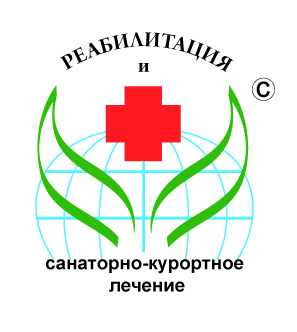 XV ЮБИЛЕЙНЫЙ МЕЖДУНАРОДНЫЙ КОНГРЕСС«Реабилитация и санаторно-курортное лечение»МЕЖВЕДОМСТВЕННОЕ ВЗАИМОДЕЙСТВИЕ В СИСТЕМЕ РЕАБИЛИТАЦИИ 27-28 сентября 2017 годаЗдание Мэрии г. Москвы, ул. Новый Арбат, д. 36Оргкомитет: (495) 617-36-44/79 www.expodata.ru   E-mail: o.komitet@bk.ru